Tomato Salads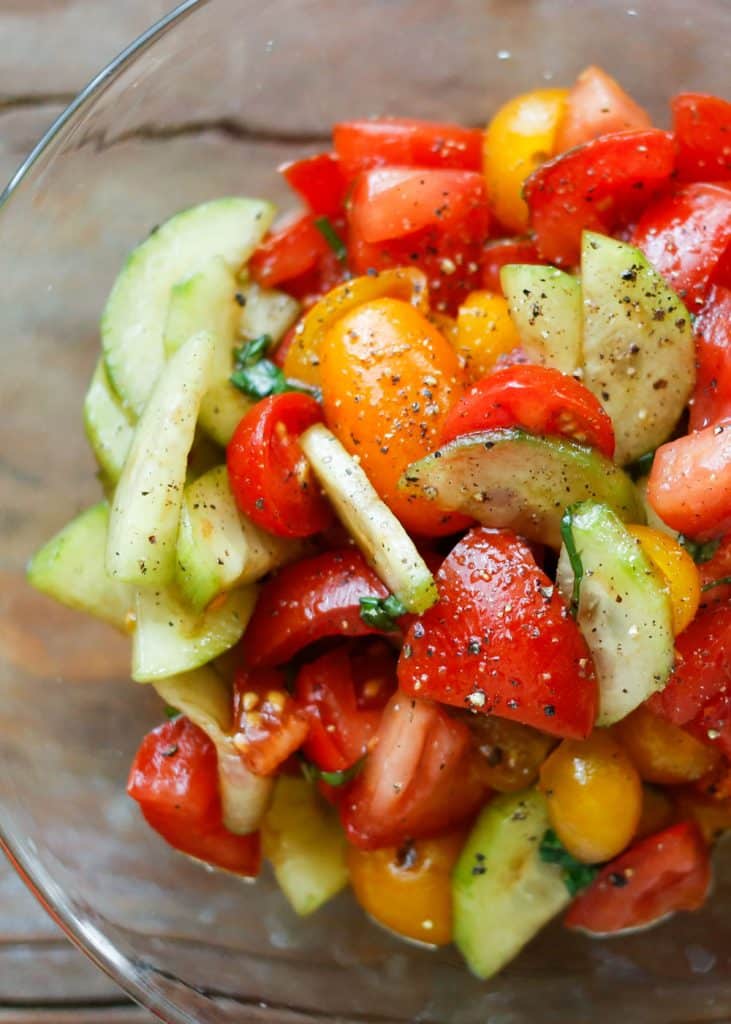 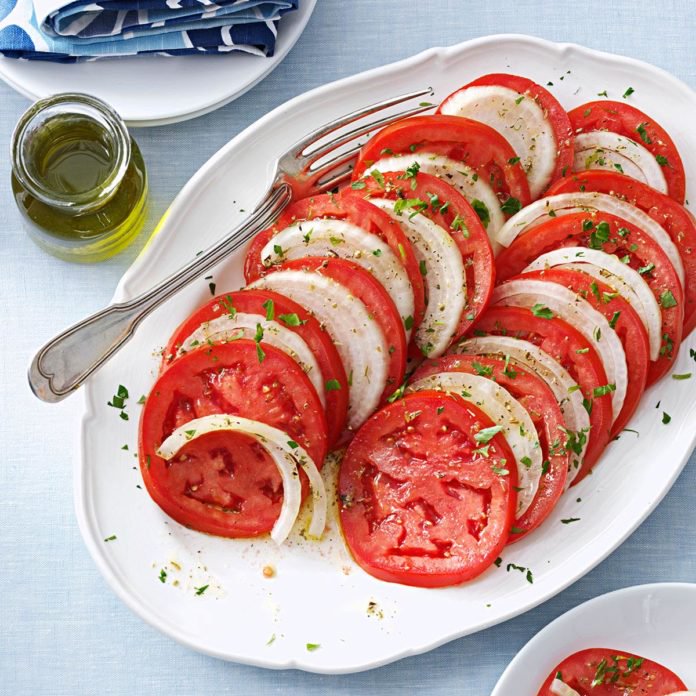 Prep Time: 20 minutesCook Time: 0 minutesTotal Time: 20 minutesYield: 20-24 servings